Sudoku de Saint Nicolas 2 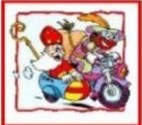 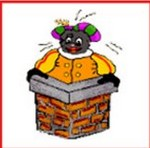 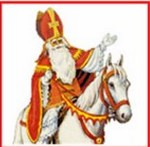 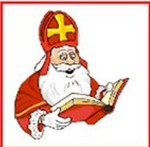 